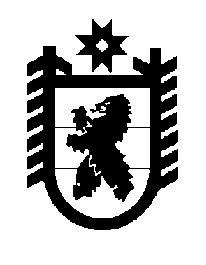 Российская Федерация Республика Карелия    ПРАВИТЕЛЬСТВО РЕСПУБЛИКИ КАРЕЛИЯПОСТАНОВЛЕНИЕот  26 сентября 2019 года № 369-Пг. Петрозаводск О внесении изменений в постановление Правительства Республики Карелия от 31 января 2019 года № 35-ППравительство Республики Карелия п о с т а н о в л я е т:Внести в приложение к постановлению Правительства Республики Карелия от 31 января 2019 года № 35-П «Об утверждении на территории Республики Карелия мест выгрузки уловов водных биологических ресурсов, добытых (выловленных) при осуществлении прибрежного рыболовства, рыбной и иной продукции, произведенной из таких уловов на судах рыбопромыслового флота, в живом, свежем и охлажденном виде» (Официальный интернет-портал правовой информации (www.pravo.gov.ru), 4 февраля 2019 года, № 1000201902040004; 4 марта 2019 года,    
№ 1000201903040001; 27 мая 2019 года, № 1000201905270010) изменения, дополнив его пунктами 19 – 20 следующего содержания:«19. Мыс Красная Щелья (Белое море)20. Остров Луда Горелка (Белое море)».           ГлаваРеспублики Карелия                                                                  А.О. Парфенчиков